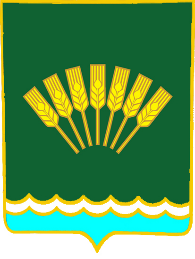 ҠAPAP                                                                                         ПОСТАНОВЛЕНИЕ12 май 2021 й.                                     № 113                                   12 мая 2021  г.О признании утратившим силу постановления Администрациисельского поселения Октябрьский  сельсовет муниципального района Стерлитамакский район Республики Башкортостан от 08 мая 2013 года № 14 «Об определении границ прилегающих к некоторым организациям и объектам территорий, на которых не допускается  розничная продажа алкогольной продукции» с учетом изменений  внесенных постановлением от 25.12.2015 года № 152              Руководствуясь Федеральным законом от 6 октября . № 131-ФЗ «Об общих принципах организации местного самоуправления в Российской Федерации»,  учитывая экспертное заключение Государственного комитета Республики Башкортостан по делам юстиции № НГР RU03088305201300010 от 16.12.2020г.ПОСТАНОВЛЯЕТ:Признать утратившим силу постановление Администрации сельского поселения Октябрьский сельсовет муниципального района Стерлитамакский район Республики Башкортостан от 08 мая 2013 года № 14 «Об определении границ прилегающих к некоторым организациям и объектам территорий, на которых не допускается  розничная продажа алкогольной продукции» с учетом изменений  внесенных постановлением от 25.12.2015 года № 152»Обнародовать настоящее постановление на информационном стенде в здании администрации сельского поселения и разместить в установленном порядке на официальном сайте сельского поселения Октябрьский сельсовет муниципального района Стерлитамакский район Республики Башкортостан в сети «Интернет».Контроль за исполнением настоящего постановления оставляю                   за собой.Глава сельского поселенияОктябрьский сельсовет  	              А.А. Нестеренко